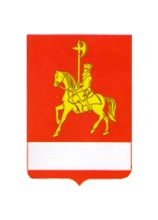 АДМИНИСТРАЦИЯ КАРАТУЗСКОГО РАЙОНАПОСТАНОВЛЕНИЕ21.12.2022                                     с. Каратузское                                     № 1073-п    О проведении рождественского турнира по мини-футболу среди мужчинВ целях развития массовой физической культуры и спорта среди всех возрастных категорий жителей района, популяризации и развития мини-футбола в Каратузском районе, ПОСТАНОВЛЯЮ:1. Директору МБУ «Центр физической культуры и спорта Каратузского района» (А.Г. Лельковой), провести рождественский турнир по мини-футболу среди мужчин 04 января 2023 года с. Каратузское с соблюдением превентивных мер, направленных на предупреждение распространения коронавирусной инфекции. 2. Утвердить Положение о проведении рождественского турнира по мини-футболу согласно приложению. 3. Директорам образовательных учреждений и руководителям физкультурно-спортивных клубов организовать подготовку спортсменов и принять участие в данном мероприятии, согласно Положению. 4. Финансовому управлению администрации района (Е.С. Мигла – заместителю главы района по финансам, экономике – руководителю финансового управления) обеспечить финансирование данного мероприятия в пределах средств подпрограммы «Развитие массовой физической культуры и спорта» реализуемой в рамках муниципальной программы «Развитие спорта Каратузского района» (Мероприятие 1.1 Организация и проведение спортивно-массовых мероприятий);5. Контроль за исполнением настоящего постановления возложить на Савина А.А. - заместителя главы района по социальным вопросам. 6. Постановление вступает в силу в день, следующий за днем его официального опубликования в периодическом печатном издании «Вести муниципального образования «Каратузский район».
И.о. главы района                                                                                   Е.С. МиглаПОЛОЖЕНИЕ О проведении рождественского турнира по мини-футболу среди мужчин.I. Цели и задачи: Соревнования проводятся с целью организация здорового активного отдыха.Приобщение населения к систематическим занятиям физкультурой испортом, формирование здорового образа жизни.  Повышение спортивного мастерства и выявление сильнейших команд и спортсменов. II. Руководство проведением соревнований: Руководство проведением соревнований возложено на МБУ «ЦФКС Каратузского района». III. Место и время проведения:Соревнования проводятся 04 января 2023 г. в МБУ «ЦФКС Каратузского района» по адресу с. Каратузское, ул. Советская 57, спортивный зал «Сибирь»Начало соревнований - в 10:00 часов, судейская коллегия в 09.30 часов.С соблюдением всех превентивных мер. IV. Участники соревнований:Состав команды - 7 человек. Одновременно играют 4 полевых игрока и вратарь. Возраст участников: 16+V. Определение победителей:1. Определение победителей определяются по наибольшей сумме набранных очков, в случае равного количества набранных очков - по результатам встреч между командами. 2. Система розыгрыша определяется на судейской коллегии. VI. Награждение победителей:Команда победитель – награждается медалями и кубком, призеры - медалями. Лучшие игроки – грамотами.VII. Финансирование:1.Награждение победителей за счёт подпрограммы «Развитие массовой физической культуры и спорта» реализуемой в рамках муниципальной программы «Развитие спорта Каратузского района» (Мероприятие 1.1 Организация и проведение спортивно-массовых мероприятий);2 Расходы на проезд к месту соревнований и обратно за счёт командирующих организаций. VIII. Подача заявок: Заявки подаются в судейскую коллегию в день соревнований. Предварительные заявки на участие в соревнованиях подаются в обязательном порядке до 03.01.2023 г. в МБУ «ЦФКС Каратузского района» по электронной почте Sportvkarat@mail.ru, либо главному судье соревнований Петрову Александру Олеговичу тел: 89509736324 Команды, не подавшие предварительные заявки, к соревнованиям не допускаются. Приложение № 1 к постановлению                                                                                                                          администрации Каратузского района                                                                                                          от 21.12.2022  № 1073-п              